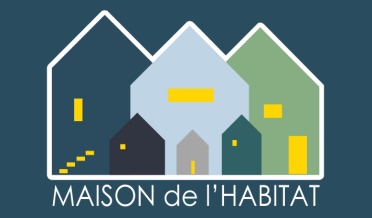 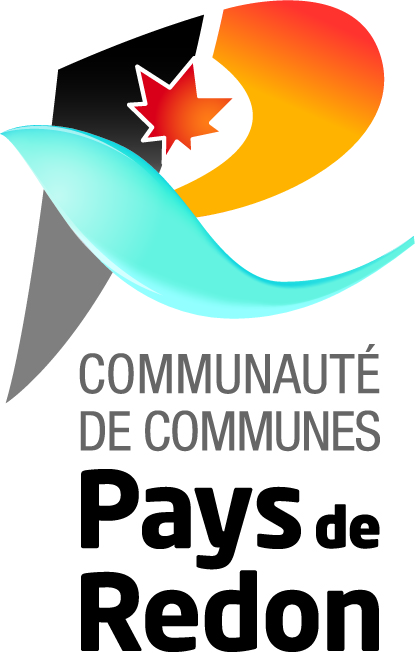 REUNION D’INFORMATION POUR LES FUTURS PROPRIETAIRESVous souhaitez devenir propriétaire de votre logement ? On vous propose une réunion d’information gratuite le jeudi 14 septembre 2017 à 18h à la Maison de l’Habitat située au 66,rue des Douves à Redon.Intitulée « les clés de l’accession », cette réunion sera animée par une conseillère en économie sociale et familiale de l’UDAF* et une juriste de l’ADIL**.Sont abordés les questions suivantes : devenir propriétaire, quelles conséquences ?comment évaluer ses capacités financières ?quelles sont les sources de financement (aides, prêts...) ?achat en ancien, achat neuf : que faut-il vérifier ?quels contrats pour l'achat, la construction, les travaux ?quels sont les frais annexes ?la Location-accession : comment ça marche ?quels sont les éléments composant les crédits ?acheter en couple : quelles précautions ?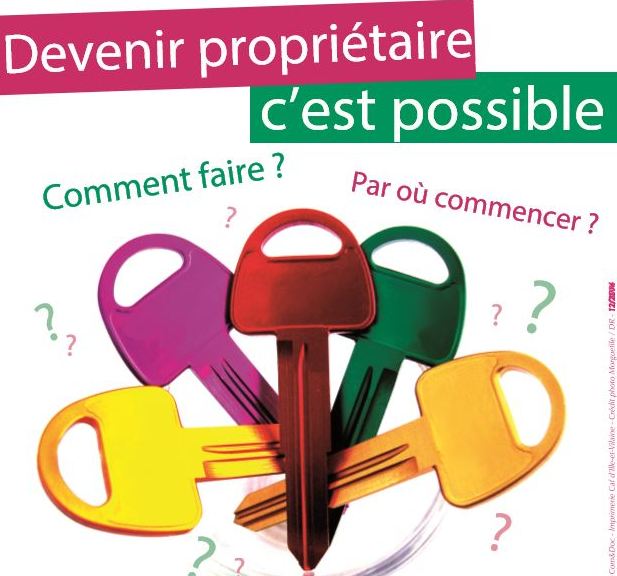 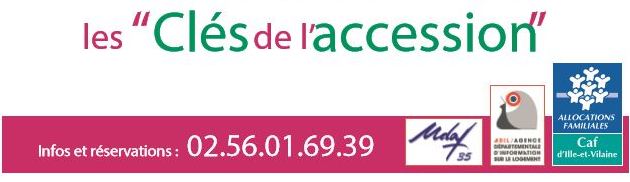 UDAF * : Union départementale des associations familialesADIL** : Agence Départementale pour l’Information sur le Logement